Utviklingsamtalar 5.klasse.	Vår 2018.	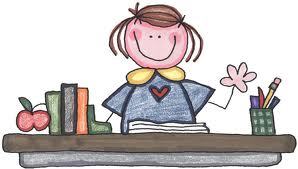 Då ynskjer eg igjen velkomen til utviklingsamtalar for elevar og foreldre våren 2018. Samtalane er i klasserommet. Det er satt av 30 min til kvar samtale. Er det spesielle ting de ynskjer å ta opp, så send meg gjerne ein mail på førehand.MvhAnn Helen TveitLever svarslipp, eller send bekrefting pr mail eller transponder. Svarfrist: Fredag 13/04.Ann.Helen.Tveit@sandnes.kommune.no  Vi kjem til avtalt tid:   __________Vi har bytta tid med: ______________Vi treng ny tid: ____________________________________ Elev             _____________________________ Foreldre/foresattSamtaleskjema til vårsamtalen:(Snakk gjennom spørsmåla heime, og ta arket med til samtalen).1: Er du raskt på plass i klassen, finn bøkene før du set deg ned, og er raskt klar til undervisning?2: Har du med deg blyant, viskelær og linjal kvar dag?3: Er du flink til å jobbe individuelt (åleine), når det skal vere arbeidsro i klassen?4: Er du flink til å samarbeide med andre, eller har du lett for å snakke om andre ting?5: Tar du deg tid, og har god orden i bøkene når du skriv ? ( T.d. tydeleg nr på oppgåve, tydeleg skrift som både du og andre klarar å lese, bruk av linjal, luft mellom oppgåvene osv).6: Korleis tykkjer du det er å jobbe på chromebook i forhold til å jobbe i skrivebok?7: Les du på dei tilbakemeldingane du får på leksene som du leverer på delt dokument?8: Finn du lekseplanen din i mappa på chromebook?9: Er det noko du opplever som spesielt vanskeleg  ved skulefaga?10: Korleis har du det i friminutta?11: Er det noko du/de ynskjer at eg skal vite/ta hensyn til?Tysdag 17.april:	15.30: Sondre16.00: Marta16.30: Amalie17.00: IdarTorsdag 19.april:15.30: Isak16.00: Thorje17.00: HannaMåndag 23.april:14.30: Tonje15.00: Elias15.30: Josefine Tysdag 24.april:15.30: Synnøve16.00: Magnus16.30: Toralf17.00: Nora